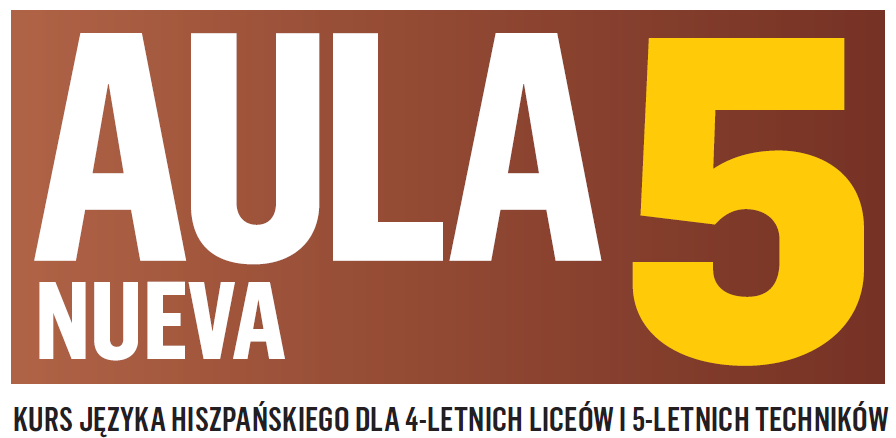 Karta monitorowania realizacji podstawy programowejW zakresie zrealizowanych godzin:UWAGI: ____________________________________________________________________________________________________W zakresie zgodności realizowanych treści nauczania z wymaganiami szczegółowymi zawartymi w podstawie programowej kształcenia ogólnego:I semestrII semestrRok szkolnyMinimalna liczba godzin przewidzianych na realizację podstawy programowej zgodnie z ramowym planem nauczania303060Liczba godzin przewidzianych na realizację podstawy programowej w danym roku szkolnymLiczba zrealizowanych godzin zgodnie z informacjami zawartymi w dziennikuEtap edukacyjnyIIIPrzedmiotjęzyk hiszpańskiPodręcznikAula Nueva 5PoziomIII.2.0KlasaRok szkolnyImię i nazwisko nauczycielaTematLiczba godzinTreści nauczania – wymagania szczegółoweTreści nauczania – wymagania szczegółowePP III.2.0Termin realizacji / Uwagi i komentarzeTematLiczba godzinZasób środków językowychUmiejętności językowePP III.2.0Termin realizacji / Uwagi i komentarzeUNIDAD 1UNIDAD 1UNIDAD 1UNIDAD 1UNIDAD 1Destinos sostenibles. Ekologiczne destynacje turystyczne.Podręcznik str. 4-51PP Podróżowanie i turystyka PP Świat przyrody – Cele Zrównoważonego rozwojuUczeń:-reaguje na polecenia;-określa główną myśl tekstu lub fragmentu tekstu;-określa intencje nadawcy/autora tekstu;-określa kontekst wypowiedzi;-znajduje w tekście określone informacje;-opisuje miejsca;-wyraża i uzasadnia swoje opinie;-posiada podstawową wiedzę o krajach, społeczeństwach i kulturach społeczności, które posługują się danym językiem obcym nowożytnym oraz o kraju ojczystym, z uwzględnieniem kontekstu lokalnego, europejskiego i globalnego;-współdziała w grupie,-stosuje strategie komunikacyjne i kompensacyjne.I.8, I.13, II.1, III.1, III.2, III.3, III.4, IV.1, IV.6, IX.1, XI, XIIICiudad de los 15 minutos. Miasto 15-minutowe.Podręcznik str. 61PP Miejsce zamieszkaniaPP Świat przyrodyTryb przypuszczający condicionalUczeń:-reaguje na polecenia;-określa główną myśl tekstu lub fragmentu tekstu;-znajduje w tekście określone informacje;-układa informacje w określonym porządku;-opisuje ustnie i pisemnie miejsca;-wyraża swoje opinie ustnie i pisemnie;-ustnie uzyskuje i przekazuje informacje i wyjaśnienia;-ustnie wyraża swoje opinie, pyta o opinie, zgadza się lub nie zgadza się z opiniami innych osób;- przekazuje w języku obcym nowożytnym informacje zawarte w materiałach wizualnych;-współdziała w grupie,-stosuje strategie komunikacyjne i kompensacyjne.I.2, I.13, II.1, III.1, III.4, III.5, IV.1, IV.6, V.1, V.6, VI.3, VI.4, VIII.1, XI, XIII¿Buen viaje? Rodzaje turystyki.Podręcznik str. 71PP Podróżowanie i turystyka – rodzaje turystykiCzas przeszły préterito pluscuamperfecto, czasy przeszłe - porównanieUczeń:-reaguje na polecenia;-określa główną myśl tekstu lub fragmentu tekstu;-określa intencje nadawcy/autora tekstu;-określa kontekst wypowiedzi;-ustnie uzyskuje i przekazuje informacje i wyjaśnienia;-przekazuje w języku obcym nowożytnym lub w języku polskim informacje sformułowane w tym języku obcym;-stosuje strategie komunikacyjne i kompensacyjne.I.8, II.1, III.1, III.2, III.3, VI.3, VIII.2, XIIIAntes o después. Czas przeszły pretérito pluscuamperfecto.Podręcznik str. 81PP CzłowiekCzas przeszły préterito pluscuamperfectoUczeń:-reaguje na polecenia;-określa główną myśl tekstu lub fragmentu tekstu;-układa informacje w określonym porządku;-stosuje strategie komunikacyjne i kompensacyjne;-posiada świadomość językową.I.1, II.1, III.1, III.5, XIII, XIV¡No me digas! Reagowanie na historie i anegdoty.Podręcznik str. 91PP CzłowiekCzasy przeszłe – porównanie, środki do opowiadania anegdot i historii z przeszłościUczeń:-reaguje na polecenia;-ustnie i pisemnie wyraża swoje opinie, pyta o opinie, zgadza się lub nie zgadza się z opiniami innych osób;-ustnie i pisemnie wyraża uczucia i emocje;-korzysta ze źródeł informacji w języku obcym nowożytnym lub TIK;-posiada świadomość językową.I.1, II.1, VI.4, VI.13, VII.4, VII.13, XII, XIV¿Tú harías eso? Tryb przypuszczający.Podręcznik str. 10-112PP Świat przyrody – ochrona środowiskaTryb przypuszczający condicional, wyrażenia lo de/lo queUczeń:-reaguje na polecenia;-określa główną myśl wypowiedzi;-określa intencje nadawcy/autora wypowiedzi;-określa kontekst wypowiedzi;-uzyskuje i przekazuje informacje i wyjaśnienia;-wyraża swoje opinie, pyta o opinie, zgadza się lub nie zgadza się z opiniami innych osób;wyraża swoje upodobania, intencje i pragnienia, pyta o upodobania, intencje i pragnienia innych osób;-stosuje zwroty i formy grzecznościowe;-współdziała w grupie;-stosuje strategie komunikacyjne i kompensacyjne;-posiada świadomość językową.I.13, II.1, II.2, II.3, II.4, VI.3, VI.4, VI.5, VI.14, XI, XIII, XIVA mí, una vez… Opowiadanie anegdot.Podręcznik str. 141PP CzłowiekPP Świat przyrody – rozwiązania związane z ochroną środowiskaCzasy przeszłe – porównanie, środki do opowiadania anegdot i historii z przeszłości. Wyrażenia lo de/lo que.Uczeń:-reaguje na polecenia;-uzyskuje i przekazuje informacje i wyjaśnienia;-wyraża swoje opinie, pyta o opinie, zgadza się lub nie zgadza się z opiniami innych osób;-wyraża uczucia i emocje;-współdziała w grupie;-stosuje strategie komunikacyjne i kompensacyjne.I.1, I.13, II.1, VI.3, VI.4, VI.13, XI, XIII¿Qué harías? Jak poprawić poziom życia w Polsce.Podręcznik str. 151PP CzłowiekTryb przypuszczający condicional.Uczeń:-reaguje na polecenia;-opisuje zjawiska;-opowiada o czynnościach, doświadczeniach i wydarzeniach z teraźniejszości i przeszłości;-przedstawia fakty z przeszłości i teraźniejszości;-współdziała w grupie:-korzysta ze źródeł informacji w języku obcym nowożytnym lub TIK;-stosuje strategie komunikacyjne i kompensacyjne.I.1, II.1, IV.1, IV.2, IV.3, IV.6, XI, XII, XIIIUna capital verde. Zielone miasta Europy.Podręcznik str. 16-171PP Świat przyrody – ochrona środowiska, ekologiczne miastaUczeń:-reaguje na polecenia;-znajduje w tekście określone informacje;-uzyskuje i przekazuje informacje i wyjaśnienia;-wyraża swoje opinie, pyta o opinie, zgadza się lub nie zgadza się z opiniami innych osób;-posiada podstawową wiedzę o krajach, społeczeństwach i kulturach społeczności, które posługują się danym językiem obcym nowożytnym oraz o kraju ojczystym, z uwzględnieniem kontekstu lokalnego, europejskiego i globalnego;-współdziała w grupie:-korzysta ze źródeł informacji w języku obcym nowożytnym lub TIK;-stosuje strategie komunikacyjne i kompensacyjne.I.13, II.1, III.4, VI.3, VI.4, IX.1, XI, XII, XIIIRepaso 1. Powtórka 1.Podręcznik str. 171Utrwalenie środków leksykalnych, gramatycznych oraz funkcji językowych z rozdziału 1. Uczeń dokonuje samooceny i wykorzystuje techniki samodzielnej pracy nad językiem (np. korzystanie ze słownika, poprawianie błędów, prowadzenie notatek, stosowanie mnemotechnik, korzystanie z tekstów kultury w języku obcym nowożytnym).Utrwalenie środków leksykalnych, gramatycznych oraz funkcji językowych z rozdziału 1. Uczeń dokonuje samooceny i wykorzystuje techniki samodzielnej pracy nad językiem (np. korzystanie ze słownika, poprawianie błędów, prowadzenie notatek, stosowanie mnemotechnik, korzystanie z tekstów kultury w języku obcym nowożytnym).XExamen 1. Sprawdzian 1.1Zakres środków i funkcji językowych z rozdziału 1.Zakres środków i funkcji językowych z rozdziału 1.UNIDAD 2UNIDAD 2UNIDAD 2UNIDAD 2UNIDAD 2¿Está prohibido? Zakazy.Podręcznik str. 18-191PP CzłowiekPP Edukacja – zakazy na lekcjiUczeń:-reaguje na polecenia;-nakazuje, zakazuje;-przekazuje w języku obcym nowożytnym informacje zawarte w materiałach wizualnych;-posiada świadomość językową.I.1, I.3, II.1, VI.11, VIII.1, XIVCostumbres sociales. Zwyczaje społeczne.Podręcznik str. 201PP Człowiek – zwyczaje życia codziennego, zasady społeczneFormy bezosobowe, wyrażenia do mówienia o zwyczajachUczeń:-reaguje na polecenia;-określa intencje nadawcy/autora wypowiedzi;-znajduje w wypowiedzi określone informacje;-opisuje ludzi, zjawiska;opowiada o czynnościach, doświadczeniach i wydarzeniach z teraźniejszości;-wyraża i uzasadnia swoje opinie;-wyraża swoje opinie, pyta o opinie, zgadza się lub nie zgadza się z opiniami innych osób;-posiada podstawową wiedzę o krajach, społeczeństwach i kulturach społeczności, które posługują się danym językiem obcym nowożytnym oraz o kraju ojczystym, z uwzględnieniem kontekstu lokalnego, europejskiego i globalnego;-posiada świadomość związku między kulturą własną i obcą oraz wrażliwość międzykulturową;-współdziała w grupie;-stosuje strategie komunikacyjne i kompensacyjne.I.5, II.1, II.2, II.3, II.5, IV.1, IV.2, IV.6, VI.4, IX.1, IX.2, XI, XIIICampañas sociales. Kampanie społeczne.Podręcznik str. 211PP Zakupy i usługi – reklama, kampanie społeczneTryb rozkazujący w formie twierdzącej i przeczącejUczeń:-reaguje na polecenia;-określa główną myśl tekstu lub fragmentu tekstu;-określa intencje nadawcy/autora tekstu;-określa kontekst wypowiedzi;-opisuje zjawiska;-opisuje upodobania;-ustnie i pisemnie wyraża i uzasadnia swoje opinie;-przekazuje w języku obcym nowożytnym informacje zawarte w materiałach wizualnych;-stosuje strategie komunikacyjne i kompensacyjne.I.7, II.1, III.1, III.2, III.3, IV.1, IV.5, IV.6, V.6, VIII.1, XIII¡No te lo creas! Tryb rozkazujący.Podręcznik str. 221PP Media – fake newsy i dezinformacjaTryb rozkazujący w formie twierdzącej i przeczącejUczeń:-reaguje na polecenia;-określa główną myśl tekstu lub fragmentu tekstu;-określa intencje nadawcy/autora tekstu;-określa kontekst wypowiedzi (np. nadawcę, odbiorcę, czas, miejsce, sytuację);-znajduje w tekście określone informacje;-wyraża swoje opinie, pyta o opinie, zgadza się lub nie zgadza się z opiniami innych osób;-stosuje strategie komunikacyjne i kompensacyjne;-posiada świadomość językową.I.9, II.1, III.1, III.2, III.3, III.4, VI.4, XIII, XIV¿Cómo luchar contra la desinformación, bulos y timos? Fake newsy.Podręcznik str. 221PP Media – fake newsy i dezinformacjaTryb rozkazujący w formie twierdzącej i przeczącej z zaimkamiUczeń:-reaguje na polecenia;-uzyskuje i przekazuje informacje i wyjaśnienia;-wyraża swoje opinie, pyta o opinie, zgadza się lub nie zgadza się z opiniami innych osób;-stosuje strategie komunikacyjne i kompensacyjne;-posiada świadomość językową.I.9, II.1, VII.3, VII.4, XIII, XIVProhibida la pesca. Regulaminy i zasady.Podręcznik str. 241PP Edukacja – regulamin szkolnyPP Świat przyrody – zakazy i nakazy w parku narodowymFormy bezosoboweUczeń:-reaguje na polecenia;-znajduje w wypowiedzi określone informacje;-nakazuje, zakazuje;-stosuje strategie komunikacyjne i kompensacyjne;-posiada świadomość językową.I.3, I.13, II.1, II.5, VII.11, XIII, XIVEn el trabajo. Określenia ilościowe.Podręcznik str. 251PP Praca – regulamin pracyOkreślenia ilościoweUczeń:-reaguje na polecenia;-ustnie i pisemnie uzyskuje i przekazuje informacje i wyjaśnienia;-ustnie i pisemnie wyraża swoje opinie, pyta o opinie, zgadza się lub nie zgadza się z opiniami innych osób;-posiada podstawową wiedzę o krajach, społeczeństwach i kulturach społeczności, które posługują się danym językiem obcym nowożytnym oraz o kraju ojczystym, z uwzględnieniem kontekstu lokalnego, europejskiego i globalnego;-posiada świadomość związku między kulturą własną i obcą oraz wrażliwość międzykulturową;-stosuje strategie komunikacyjne i kompensacyjne;-posiada świadomość językową.I.4, II.1, VI.3, VI.4, VII.3, VII.4, IX.1, IX.2, XIII, XIVUna pausa para la publicidad. Tryb rozkazujący i określenia ilościowe.Podręcznik str. 281PP Edukacja – zwyczaje podczas naukiPP Zakupy i usługi – reklamaOkreślenia ilościowe Uczeń:-reaguje na polecenia;-określa intencje nadawcy/autora wypowiedzi;-określa kontekst wypowiedzi;opisuje ludzi, przedmioty i zjawiska;-uzyskuje i przekazuje informacje i wyjaśnienia;-współdziała w grupie.I.3, I.7, II.1, II.3, III.3, V.1, VI.3, XIUna campaña. Praca projektowa.Podręcznik str. 291PP Zakupy i usługi – kampania reklamowaUczeń:-reaguje na polecenia;-opisuje przedmioty i zjawiska;-wyraża swoje opinie, pyta o opinie, zgadza się lub nie zgadza się z opiniami innych osób;-współdziała w grupie;-korzysta ze źródeł informacji w języku obcym nowożytnym lub TIK;-stosuje strategie komunikacyjne i kompensacyjne.I.7, II.1, IV.1, VI.4, XI, XIIEstereotipos latinos. Stereotypy.Podręcznik str. 30-311PP CzłowiekUczeń:-reaguje na polecenia;-określa główną myśl tekstu lub fragmentu tekstu;-określa intencje nadawcy/autora tekstu;-określa kontekst;znajduje w tekście określone -informacje;opisuje ludzi i zjawiska;-posiada podstawową wiedzę o krajach, społeczeństwach i kulturach społeczności, które posługują się danym językiem obcym nowożytnym oraz o kraju ojczystym, z uwzględnieniem kontekstu lokalnego, europejskiego i globalnego;-posiada świadomość związku między kulturą własną i obcą oraz wrażliwość międzykulturową;-współdziała w grupie;-korzysta ze źródeł informacji w języku obcym nowożytnym lub TIK;-stosuje strategie komunikacyjne i kompensacyjne.I.1, II.1, III.1, III.2, III.3, III.4, IV.1, IX.1, IX.2, XI, XII, XIIIRepaso 2. Powtórka 2.Podręcznik str. 311Utrwalenie środków leksykalnych, gramatycznych oraz funkcji językowych z rozdziału 2. Uczeń dokonuje samooceny i wykorzystuje techniki samodzielnej pracy nad językiem (np. korzystanie ze słownika, poprawianie błędów, prowadzenie notatek, stosowanie mnemotechnik, korzystanie z tekstów kultury w języku obcym nowożytnym).Utrwalenie środków leksykalnych, gramatycznych oraz funkcji językowych z rozdziału 2. Uczeń dokonuje samooceny i wykorzystuje techniki samodzielnej pracy nad językiem (np. korzystanie ze słownika, poprawianie błędów, prowadzenie notatek, stosowanie mnemotechnik, korzystanie z tekstów kultury w języku obcym nowożytnym).XExamen 2. Sprawdzian 2.1Zakres środków i funkcji językowych z rozdziału 2.Zakres środków i funkcji językowych z rozdziału 2.UNIDAD 3UNIDAD 3UNIDAD 3UNIDAD 3UNIDAD 3Problemas que afectan a la gente. Problemy w społeczeństwie.Podręcznik str. 32-331PP CzłowiekUczeń:-reaguje na polecenia;-określa główną myśl tekstu lub fragmentu tekstu;-uzyskuje i przekazuje informacje i wyjaśnienia;-wyraża swoje opinie, pyta o opinie, zgadza się lub nie zgadza się z opiniami innych osób;-przekazuje w języku obcym nowożytnym informacje zawarte w materiałach wizualnych;-przekazuje w języku obcym nowożytnym lub w języku polskim informacje sformułowane w tym języku obcym;-posiada podstawową wiedzę o krajach, społeczeństwach i kulturach społeczności, które posługują się danym językiem obcym nowożytnym oraz o kraju ojczystym, z uwzględnieniem kontekstu lokalnego, europejskiego i globalnego;-posiada świadomość związku między kulturą własną i obcą oraz wrażliwość międzykulturową;-współdziała w grupie;-stosuje strategie komunikacyjne i kompensacyjne.I.1, II.1, III.1, VI.3, VI.4, VIII.1, VIII.2, IX.1, IX.2, XI, XIIIGeneración Z en el mercado laboral. Pokolenie Z na rynku pracy.Podręcznik str. 341PP PracaTryb łączący subjuntivo – wyrażanie marzeń i życzeńUczeń:-reaguje na polecenia;-określa główną myśl tekstu lub fragmentu tekstu;-określa kontekst wypowiedzi;-uzyskuje i przekazuje informacje i wyjaśnienia;-wyraża swoje opinie, pyta o opinie, zgadza się lub nie zgadza się z opiniami innych osób;-współdziała w grupie;-stosuje strategie komunikacyjne i kompensacyjne.I.4, II.1, III.1, III.3, VI.3, VI.4, XI, XIIIManifestaciones. Manifestacje.Podręcznik str. 351PP CzłowiekTryb łączący subjuntivo – wyrażanie żądańUczeń:-reaguje na polecenia;-określa główną myśl wypowiedzi;-określa intencje nadawcy/autora wypowiedzi;-znajduje w wypowiedzi określone informacje;-wyraża swoje opinie, pyta o opinie, zgadza się lub nie zgadza się z opiniami innych osób;-przekazuje w języku obcym nowożytnym lub w języku polskim informacje sformułowane w tym języku obcym;-posiada podstawową wiedzę o krajach, społeczeństwach i kulturach społeczności, które posługują się danym językiem obcym nowożytnym oraz o kraju ojczystym, z uwzględnieniem kontekstu lokalnego, europejskiego i globalnego;-korzysta ze źródeł informacji w języku obcym nowożytnym lub TIK;-stosuje strategie komunikacyjne i kompensacyjne.I.1, II.1, II.2, II.3, II.5, VI.4, VIII.2, IX.1, XII, XIIIReivindicaciones. Tryb łączący subjuntivo - czasowniki regularne.Podręcznik str. 361PP CzłowiekTryb łączący subjuntivo - czasowniki regularneUczeń:-reaguje na polecenia;-określa główną myśl tekstu lub fragmentu tekstu;-określa intencje nadawcy/autora tekstu;-określa kontekst wypowiedzi;-stosuje strategie komunikacyjne i kompensacyjne.-posiada świadomość językową.I.1, II.1, III.1, III.2, III.3, XIII, XIVLo que quieren los vecinos. Tryb łączący subjuntivo - czasowniki nieregularne.Podręcznik str. 371PP Miejsce zamieszkania – dom i jego okoliceTryb łączący subjuntivo - czasowniki nieregularne, wyrażanie próśb, życzeń i żądańUczeń:-reaguje na polecenia;-określa intencje nadawcy/autora tekstu;-ustnie i pisemnie wyraża swoje upodobania, intencje i pragnienia, pyta o upodobania, intencje i pragnienia innych osób;-stosuje strategie komunikacyjne i kompensacyjne.-posiada świadomość językową.I.2, II.1, III.2, VI.5, VII.5, XIII, XIVTu pasado, presente y futuro. Zdania czasowe.Podręcznik str. 381PP Człowiek Zdania czasowe z cuando, antes de, antes de queUczeń:-reaguje na polecenia;-określa główną myśl tekstu lub fragmentu tekstu;-ustnie i pisemnie przedstawia fakty z przeszłości i teraźniejszości;-ustnie i pisemnie przedstawia intencje, marzenia, nadzieje i plany na przyszłość;-stosuje strategie komunikacyjne i kompensacyjne.-posiada świadomość językową.I.1, II.1, III.1, IV.3, IV.4, V.3, V.4, XIII, XIVPedir o exigir. Tryb łączący subjuntivo - ćwiczenia.Podręcznik str. 391PP CzłowiekTryb łączący subjuntivo - czasowniki regularne i nieregularne, wyrażanie próśb, życzeń i żądań, ocenianie sytuacji i zdarzeńUczeń:-reaguje na polecenia;-określa główną myśl tekstu lub fragmentu tekstu;-uzyskuje i przekazuje informacje i wyjaśnienia;-wyraża swoje opinie, pyta o opinie, zgadza się lub nie zgadza się z opiniami innych osób;-współdziała w grupie,-stosuje strategie komunikacyjne i kompensacyjne.-posiada świadomość językową.I.1, II.1, III.1, VI.3, VI.4, XI, XIII, XIV¿Qué quieren? Wyrażanie życzeń.Podręcznik str. 42-431PP CzłowiekTryb łączący subjuntivo - czasowniki regularne i nieregularne, wyrażanie próśb, życzeń i żądańUczeń:-reaguje na polecenia;-znajduje w wypowiedzi określone informacje;-wyraża swoje opinie, pyta o opinie, zgadza się lub nie zgadza się z opiniami innych osób;-ustnie i pisemnie wyraża swoje upodobania, intencje i pragnienia, pyta o upodobania, intencje i pragnienia innych osób;-współdziała w grupie;-posiada świadomość językową.I.1, II.1, II.5, VI.4, VI.5, VII.5, XI, XIVEncuesta. Praca projektowa.Podręcznik str. 431PP CzłowiekUczeń:-reaguje na polecenia;-uzyskuje i przekazuje informacje i wyjaśnienia;-ustnie i pisemnie wyraża swoje opinie, pyta o opinie, zgadza się lub nie zgadza się z opiniami innych osób;-współdziała w grupie,-korzysta ze źródeł informacji w języku obcym nowożytnym lub TIK.I.1, II.1, VI.3, VI.4, VII.4, XI, XIIPoesía social, poesía política. Literatura zaangażowana.Podręcznik str. 44-451PP Kultura - literaturaUczeń:-reaguje na polecenia;-określa główną myśl tekstu lub fragmentu tekstu;-określa intencje nadawcy/autora tekstu;-określa kontekst wypowiedzi;-znajduje w tekście określone informacje;-uzyskuje i przekazuje informacje i wyjaśnienia;-wyraża swoje opinie, pyta o opinie, zgadza się lub nie zgadza się z opiniami innych osób;-posiada podstawową wiedzę o krajach, społeczeństwach i kulturach społeczności, które posługują się danym językiem obcym nowożytnym oraz o kraju ojczystym, z uwzględnieniem kontekstu lokalnego, europejskiego i globalnego;-współdziała w grupie,-stosuje strategie komunikacyjne i kompensacyjne.I.9, II.1, III.1, III.2, III.3, III.4, VI,3, VI.4, IX.1, XII, XIIIRepaso 3. Powtórka 3.Podręcznik str. 451Utrwalenie środków leksykalnych, gramatycznych oraz funkcji językowych z rozdziału 3. Uczeń dokonuje samooceny i wykorzystuje techniki samodzielnej pracy nad językiem (np. korzystanie ze słownika, poprawianie błędów, prowadzenie notatek, stosowanie mnemotechnik, korzystanie z tekstów kultury w języku obcym nowożytnym).Utrwalenie środków leksykalnych, gramatycznych oraz funkcji językowych z rozdziału 3. Uczeń dokonuje samooceny i wykorzystuje techniki samodzielnej pracy nad językiem (np. korzystanie ze słownika, poprawianie błędów, prowadzenie notatek, stosowanie mnemotechnik, korzystanie z tekstów kultury w języku obcym nowożytnym).XExamen 3. Sprawdzian 3.1Zakres środków i funkcji językowych z rozdziału 3.Zakres środków i funkcji językowych z rozdziału 3.